PORTARIA Nº 19/2023Data: 24 de janeiro de 2023Interrompe férias do servidor Wander Soares Morlin.O Excelentíssimo Senhor Iago Mella, Presidente da Câmara Municipal de Sorriso, Estado de Mato Grosso, no uso das atribuições que lhe são conferidas por Lei e,Considerando o §2º do artigo 78 da Lei Complementar nº 140/2011;Considerando a Portaria nº 211/2022; eConsiderando a necessidade do serviço público;		RESOLVE:		Art. 1º - Interromper as férias do servidor efetivo Wander Soares Morlin, concedida através da Portaria 211 de 8 de dezembro de 2022.		Parágrafo único - O servidor deverá retornar as atividades a partir do dia 19 de janeiro de 2023.Art. 2º - O período de férias restante, a que faz jus o servidor, deverá ser gozado de uma só vez.Art. 3º - Esta Portaria entra em vigor nesta data.Câmara Municipal de Sorriso, Estado de Mato Grosso, em 24 de janeiro de 2023.IAGO MELLAPresidenteREGISTRE-SE, PUBLIQUE-SE, CUMPRA-SE.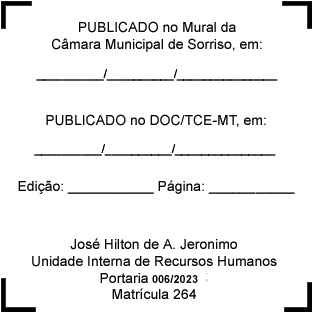 